VIETNAM – Ho Chi Minh City – Private Sunset Cruise on Saigon River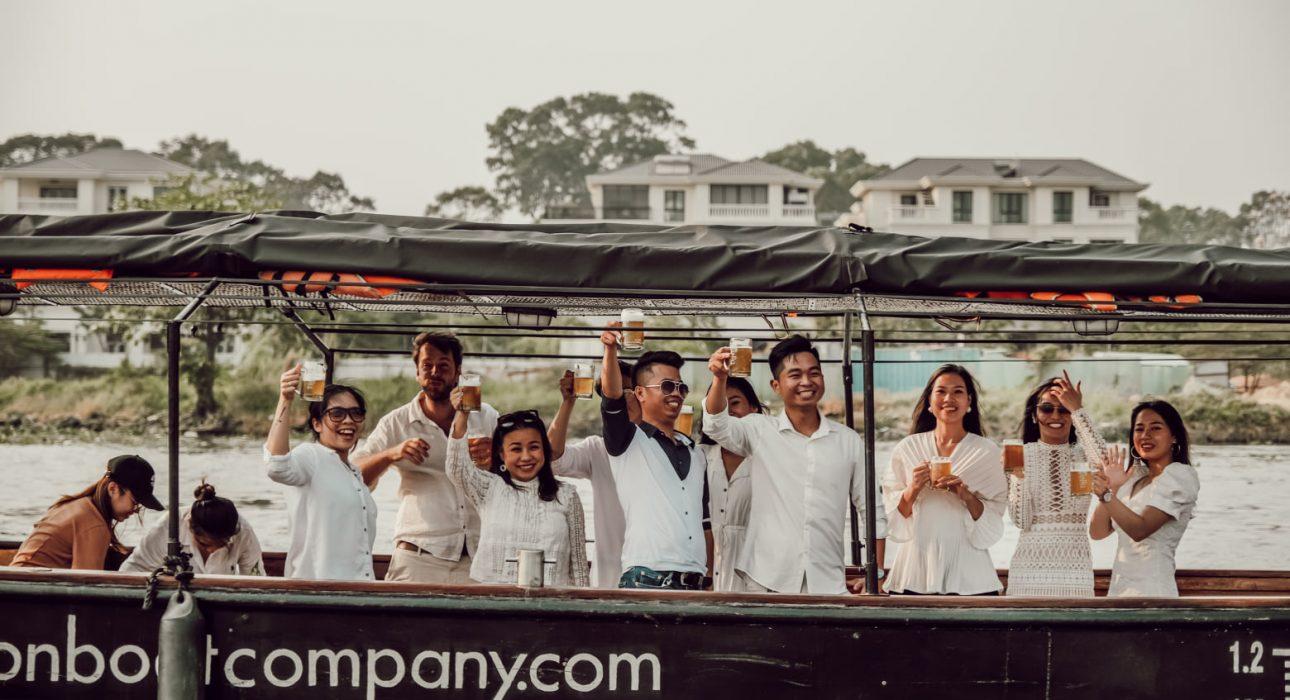 Over ViewThemeCruise & River Cruise, Family, HoneymoonCountry - CityVietnam - Ho Chi Minh CityMarket segmentGroups, Thematic LeisurePrice Level$$$$Max pax20SeasonalityAll Year Round (except rainy season in the south, May-Sep)Arrival cityHo Chi Minh CityDeparture cityHo Chi Minh CityDescriptionThis activity offers the chance to enjoy a scenic sunset over Ho Chi Minh City from a beautiful boat on the river. The experience provides an alternative angle of the city in District 1, District 4 and the Thao Dien area while travellers relax in comfortable seats with refreshing drinks.Can be combined withExclusiveHo Chi Minh City – Meet the art: The vitality of Contemporary Art in Vietnam Selling pointsA beautiful wooden boat, complete with a bar & toilets onboardThe perfect time to observe the sunset with a cocktailSeveral optional extras available, including canapés or barbecueTime And TransportationPick-up & drop-off pier may vary, depending on the hotel of the traveler    Photos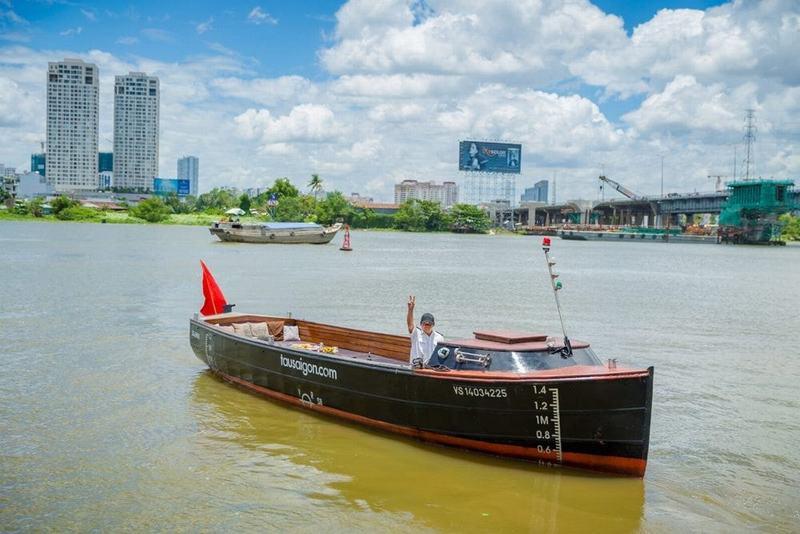 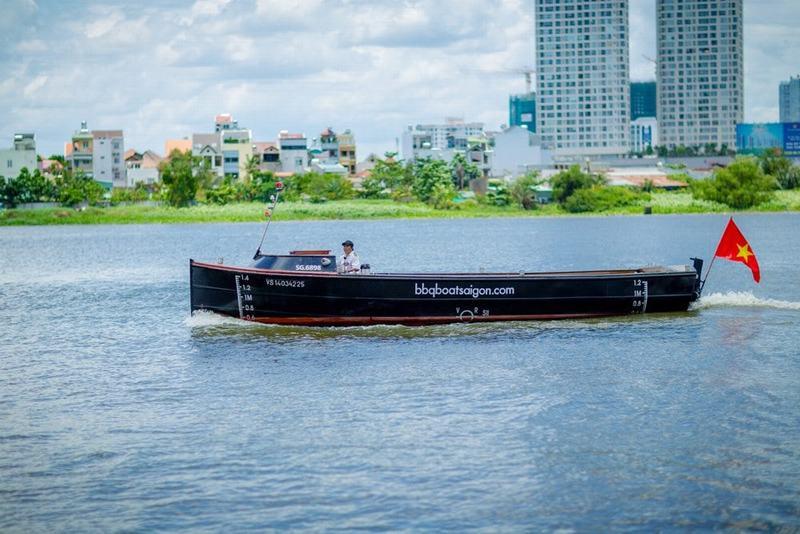 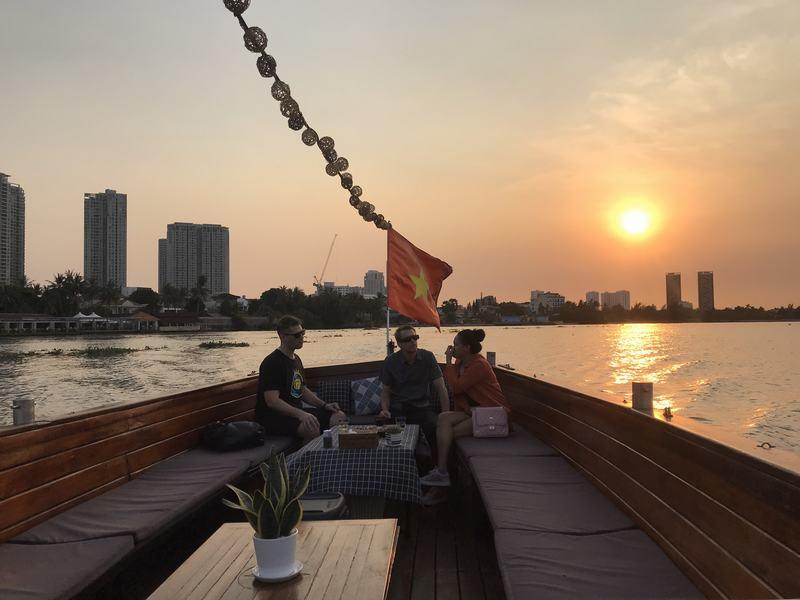 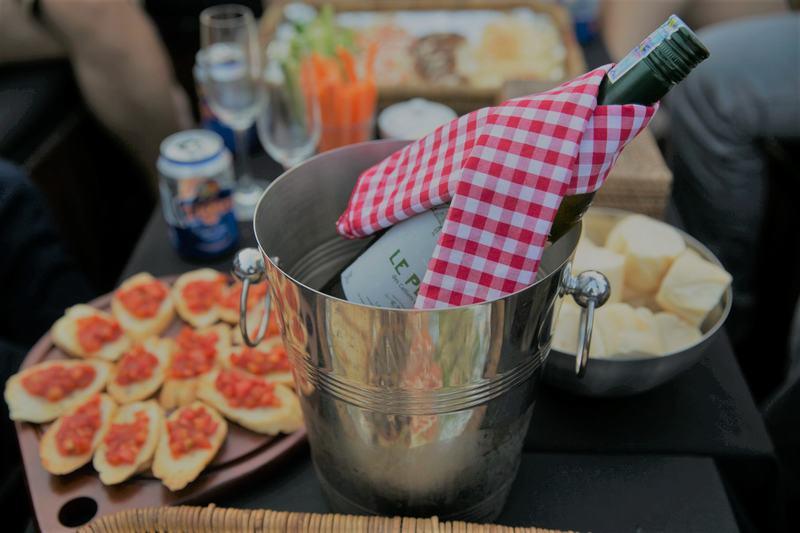 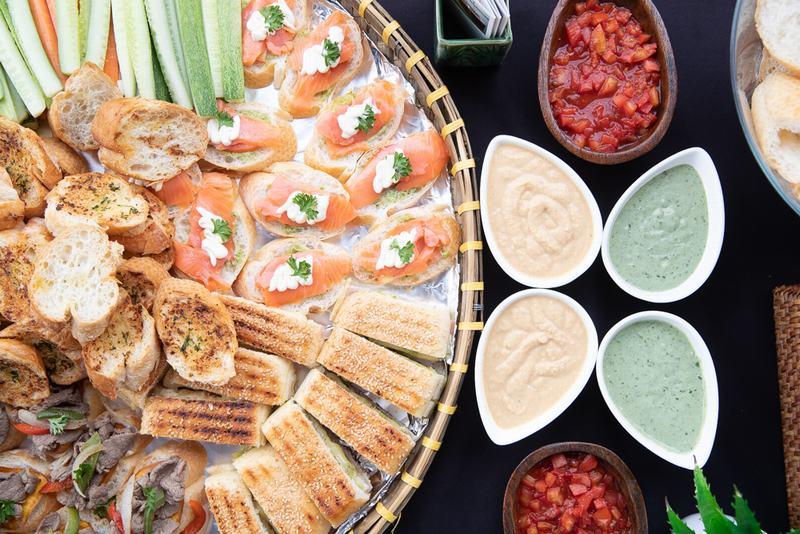 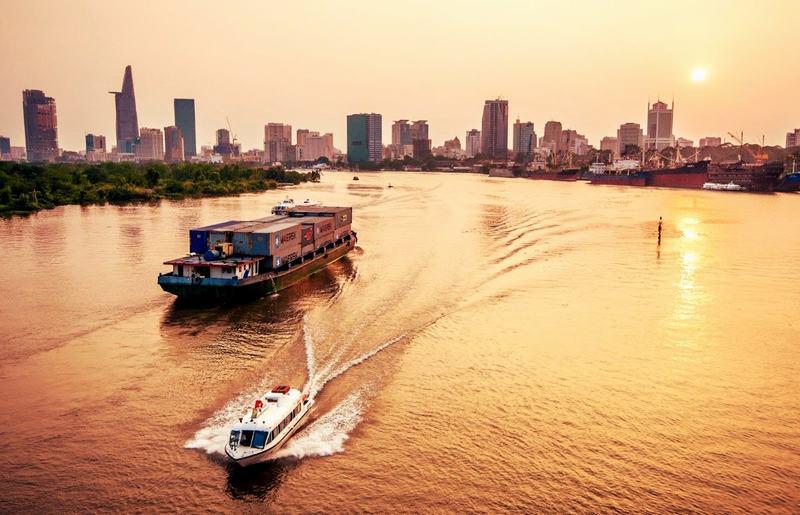 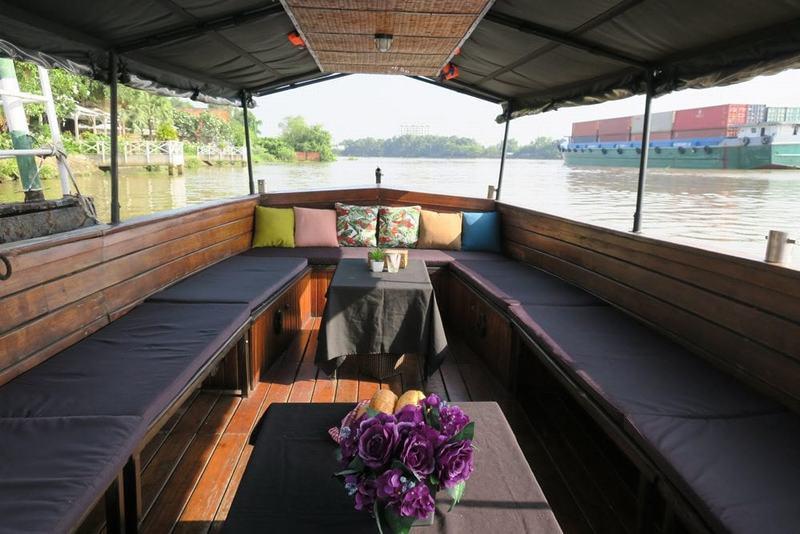 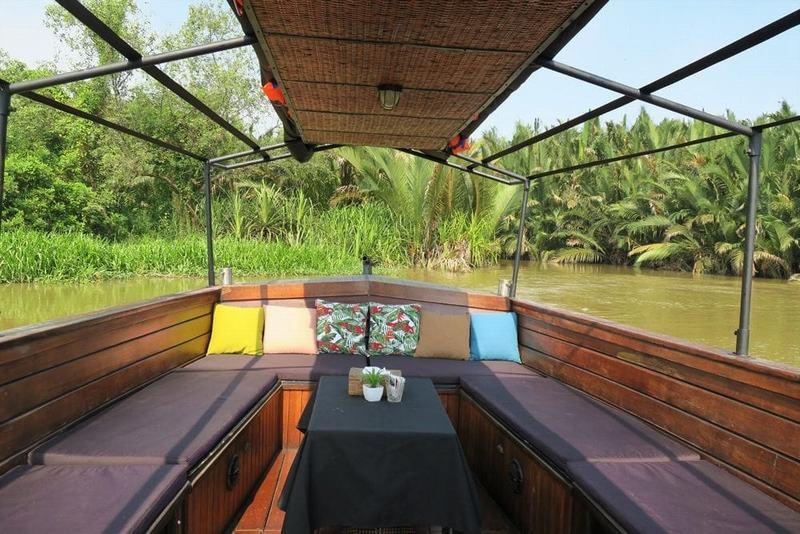 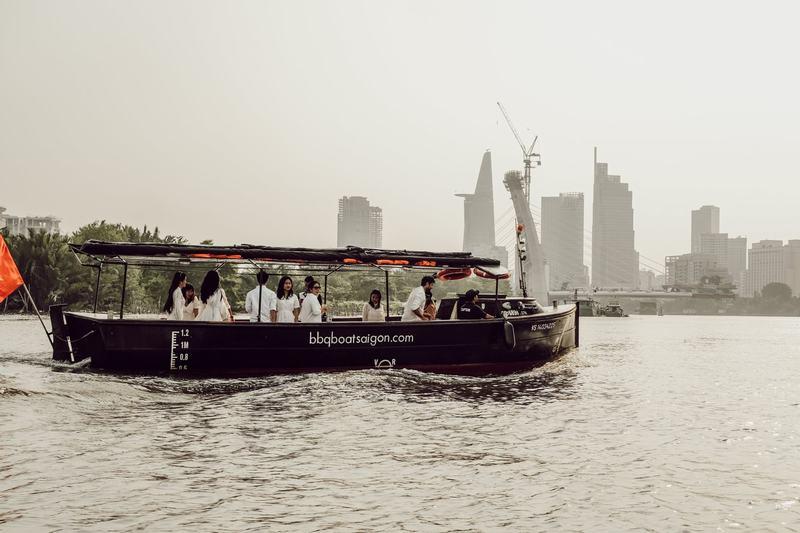 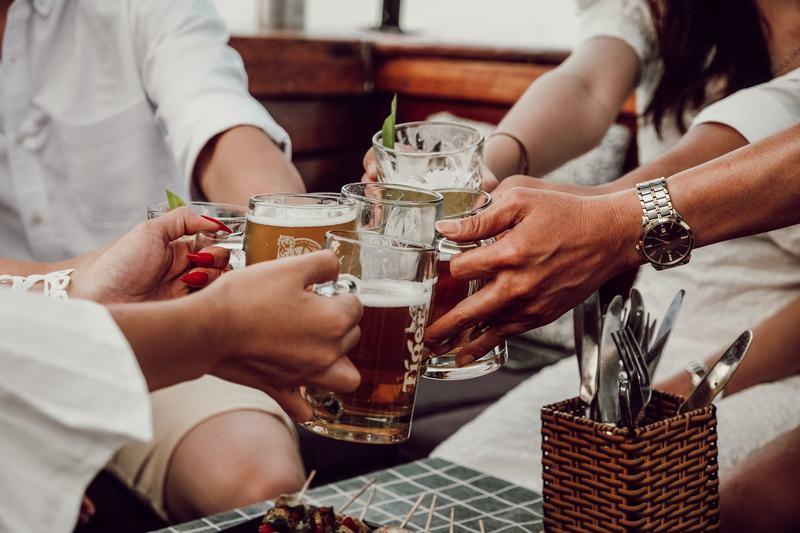 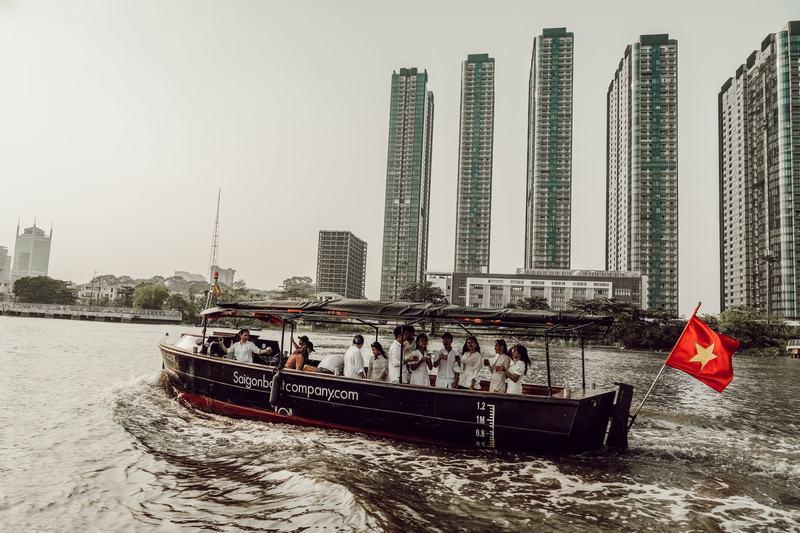 Easia Travel Head OfficeVietnam Head OfficeC/o: ATS Hotel, Suite 326 &327, 33B Pham Ngu Lao Street, Hanoi, VietnamTel: +84 24-39 33 13 62www.easia-travel.com